PROFESSORA ROSELI DE LUCCACATANDUVAS 09 DE ABRIL DE 2020	QUARTA-FEIRAALUNO:VOCÊ REALIZOU ATIVIDADES DESTA SEMANA SOBRE: A PÁSCOA ESTAMOS VIVENDO UM MOMENTO DIFERENTE SEM PODER SAIR DE CASA, MAS DEVEMOS CONTINUAR FIRME NA FÉ ESPERAR POR DIAS MELHORES E CRISTO COM CERTEZA VAI RESSUSCITAR NA VIDA DE CADA UM DE NÓS EM TODAS AS FAMÍLIAS. HOJE VAMOS INTERPRETAR O SIGNIFICADO DE CADA SÍMBOLO DA PASCOA 1. LEIA E COPIE A SEGUIR 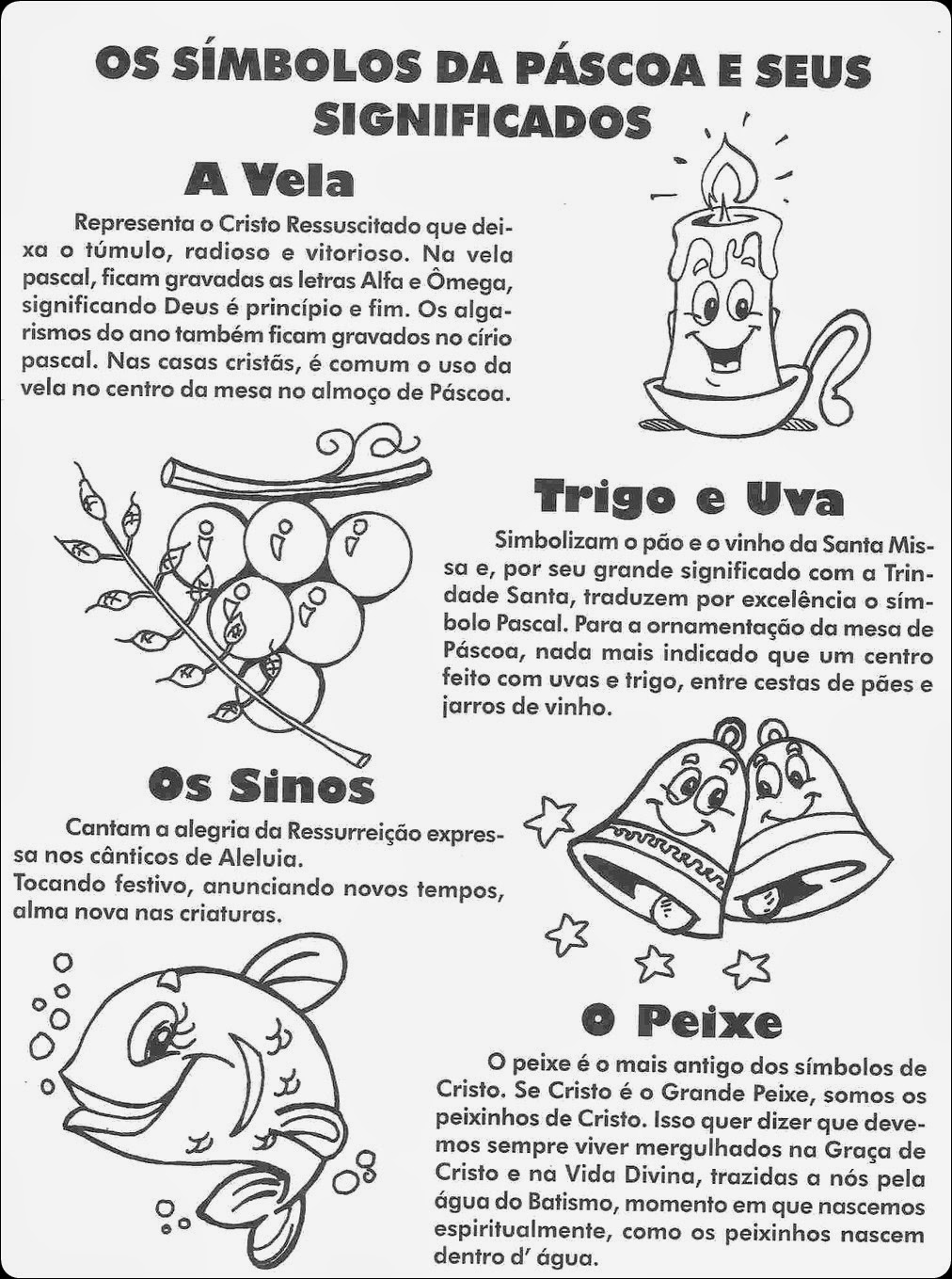 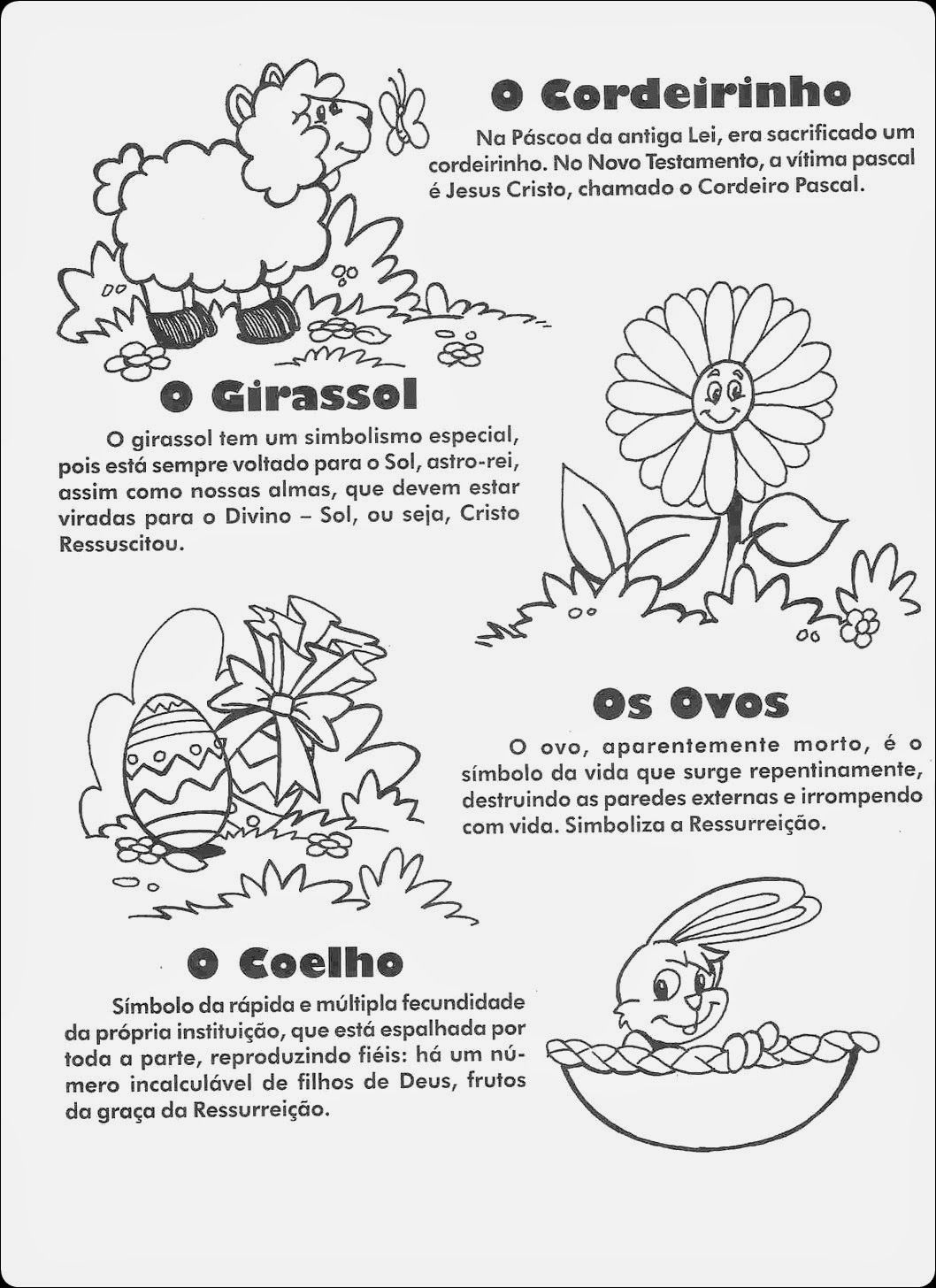 2. AGORA QUE VOCÊ JÁ INTERPRETOU DESENHE E PINTE OS SÍMBOLOS DA PÁSCOA 3. QUANTOS SÃO OS SÍMBOLOS DA PÁSCOA4. MAIS QUE UMA DEZENA OU MENOS QUE UMA DEZENA5. MAIS QUE UMA DÚZIA OU MENOS QUE UMA DÚZIAENSINO RELIGIOSOJESUS É A ÁRVORE DA VIDACOM CADA GRUPO DE PALAVRAS FORME 1 FRASE: COM BOAS OBRASQue Deus abençoe grandemente você meu aluno(a) sua família nesta páscoa. Que cristo ressuscite e nos traga muita saúde e paz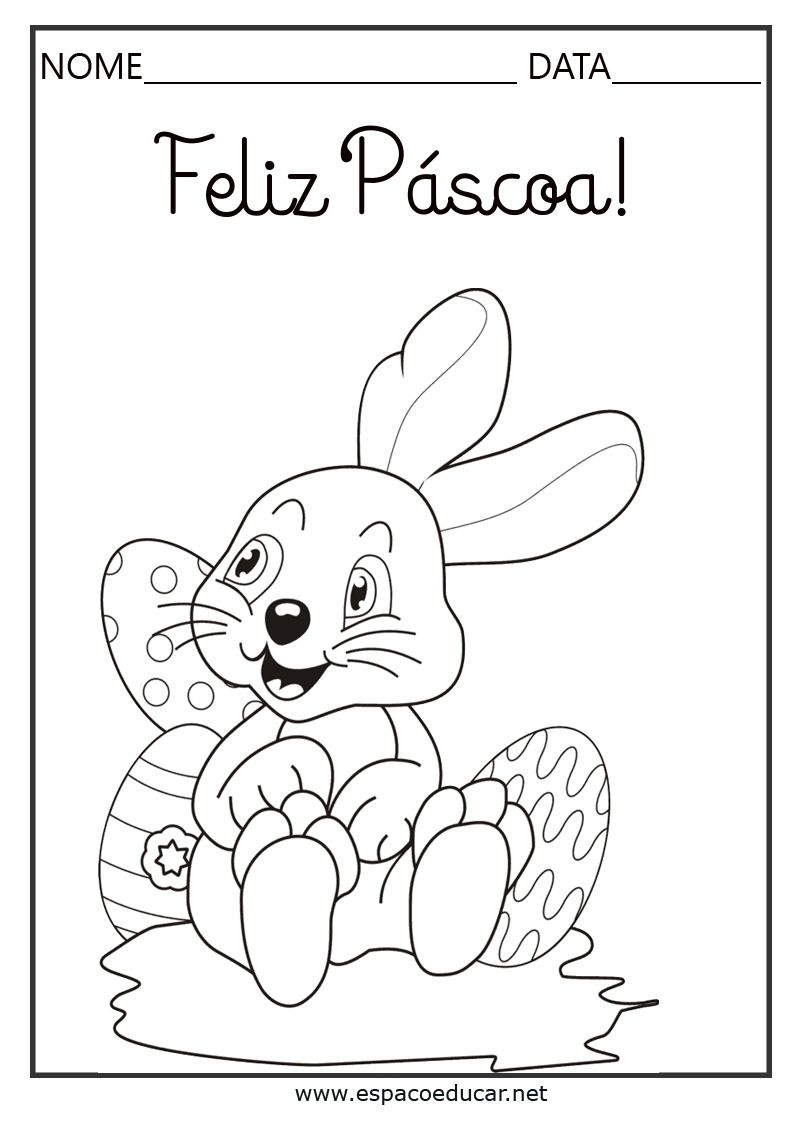 Professora Roseli